	DEEPAK GANDHIH.No: 359 (D-Block), Omaxe City,	Mob:+918708362407	Rohtak, Haryana (124001)		+917206883755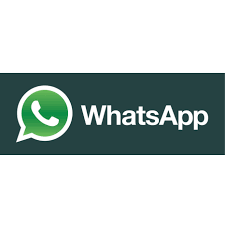 Email: deepakgandhi0527@gmail.comTeam LeaderMechanical Maintenance  	 	CommissioningResult Oriented, Pro-active & Hard Working Professional with 5+ year’s of achievement in Mechanical Maintenance experience in FMCG Sector and B.Tech in Mechanical Engineering. Hands on experience in Preventive Maintenance , Planned Maintenance and manpower Supervision in maintenance Department as well as manufacturing environment . Effective Resource Planning/optimization, focusing on waste reduction, enhancing Productivity through lesser breakdown’s by Preventive/Planned Maintenance and Profitability. Outstanding Communication Skills Verbal as well as Written coupled with exceptional Presentation gained in the course of 2 months training in Chennai. Strong team builder with proven ability to motivate team members towards achieving  Zero Breakdown target.Professional Strengths IncludePlanned Maintenance	Process Improvement	KaizenDocumentation’s 		Work Permit 		History Card’sEssential Spare Part’s	Critical Spare Part’s	Service Report’sManpower Supervision	Quality Adherence	 Resource AllocationMaterial/Spare Parts PlanningEDUCATIONBachelor of Technology ( Mechanical) from Maharishi Dayanand University, Rohtak, Haryana, INDIA3 years Diploma in Mechanical from PDM College of Engineering, Bahadurgarh, INDIA12th from Haryana Board of School Education, Bhiwani, INDIA10th from SRS Senior Secondary School (CBSE), Rohtak, Haryana, INDIAPROFESSIONAL EXPERIENCELOTTE INDIA CORPORATION LIMITED	Asia’s Top 10 Confectionery Manufacturing Company & 2nd manufacturing plant in INDIATeam Leader(since Jan 2015)Worked on 450Cr Project for Erection & Commissioning  and setup of machineries in IMT Rohtak. Successfully completed 2 months training in Chennai plant.Successfully completed the orientation program and gained a clear understanding of the operations and functioning of various aspects and functioning of departments/sections involved in FMCG SectorResponsible for overseeing of Zero Breakdown target is achieved with excellent quality i.e. condition, grade, wrapping , Packing.Performed and record maintenance related data.Ensured the rigid implementation of all maintenance reporting procedures and High Level of Health & Safety and GMP ( Good Manufacturing Practices).Holds the award and achievement from Associate Member to Team Leader from April 2016Implemented 5’s & Sanitations for maintaining Hygiene from raw material to Finish Goods.Activity: 3 Time’s Promotion & Appraisal Letter by H.O.1 time Employee of the Month ( in April 2015)2nd timeEmployeeoftheMonth(inMay2017)ESSAR STEEL INDIA LIMITEDEssar Steel is one of India's leading integrated steel producers with an annual production capability of 10 million tonnes supported by a 20 million tonne pelletQuality Assurance Officer( February  2014 – December 2014)Handled InventoryRecord data of Deviation form, FOA (First of Approval).Scheduled Sample Checking.Handled CSR, CAPA, In house Summary reportIn-process checking of quality from raw material to FG.HOBBIESListening MusicPlay Badminton, Chess.Personal InformationFather’s Name	:	Sh. Pawan Kumar Gandhi		Date of Birth	:	23/06/1992		Sex			:	Male		Marital Status	:	Unmarried		Religion		:	Hindu		Nationality		:	Indian		Language Known	:	English, Punjabi, HindiPlace : Rohtak	(DEEPAK  GANDHI)